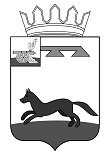 СОВЕТ  ДЕПУТАТОВ ГОРОДИЩЕНСКОГО  СЕЛЬСКОГО ПОСЕЛЕНИЯ ХИСЛАВИЧСКОГО  районА СМОЛЕНСКОЙ  ОБЛАСТИРЕШЕНИЕот  04 сентября 2019 года                             №  26В соответствии  с областным законом от 20 декабря 2018 года № 174-з «О преобразовании муниципальных образований Хиславичского района Смоленской области, об установлении численности и срока полномочий депутатов представительных органов первого созыва вновь образованных муниципальных образований Хиславичского района Смоленской области, а также порядка избрания, полномочий и срока полномочий первых глав вновь образованных муниципальных образований  Хиславичского района Смоленской области», Совет депутатов Городищенского сельского поселения Хиславичского района Смоленской областиРЕШИЛ: 1. Принять Устав Городищенского сельского поселения Хиславичского района Смоленской области. 2. Настоящее решение подлежит официальному опубликованию в  газете «Хиславичские известия» после государственной регистрации Устава Городищенского сельского поселения Хиславичского района Смоленской области в Управлении Министерства юстиции Российской Федерации по Смоленской области и  вступает в силу со дня его официального опубликования.Глава муниципального образованияГородищенского сельского поселенияХиславичского района Смоленской области  				    В.В. ЯкушевО принятии Устава Городищенского сельского поселения Хиславичского района Смоленской области